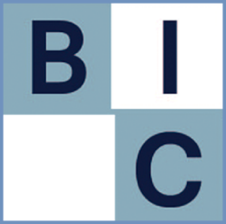 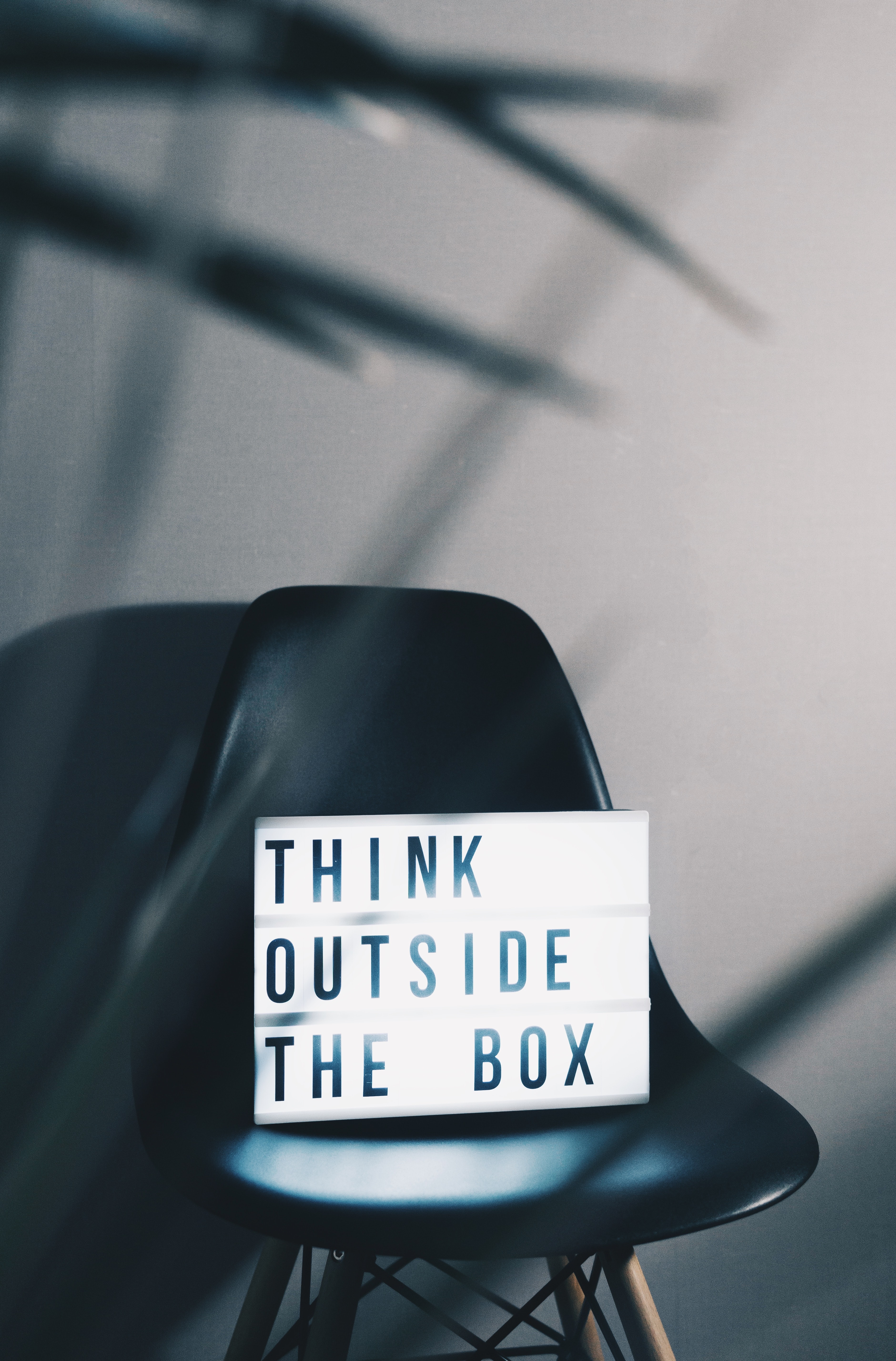 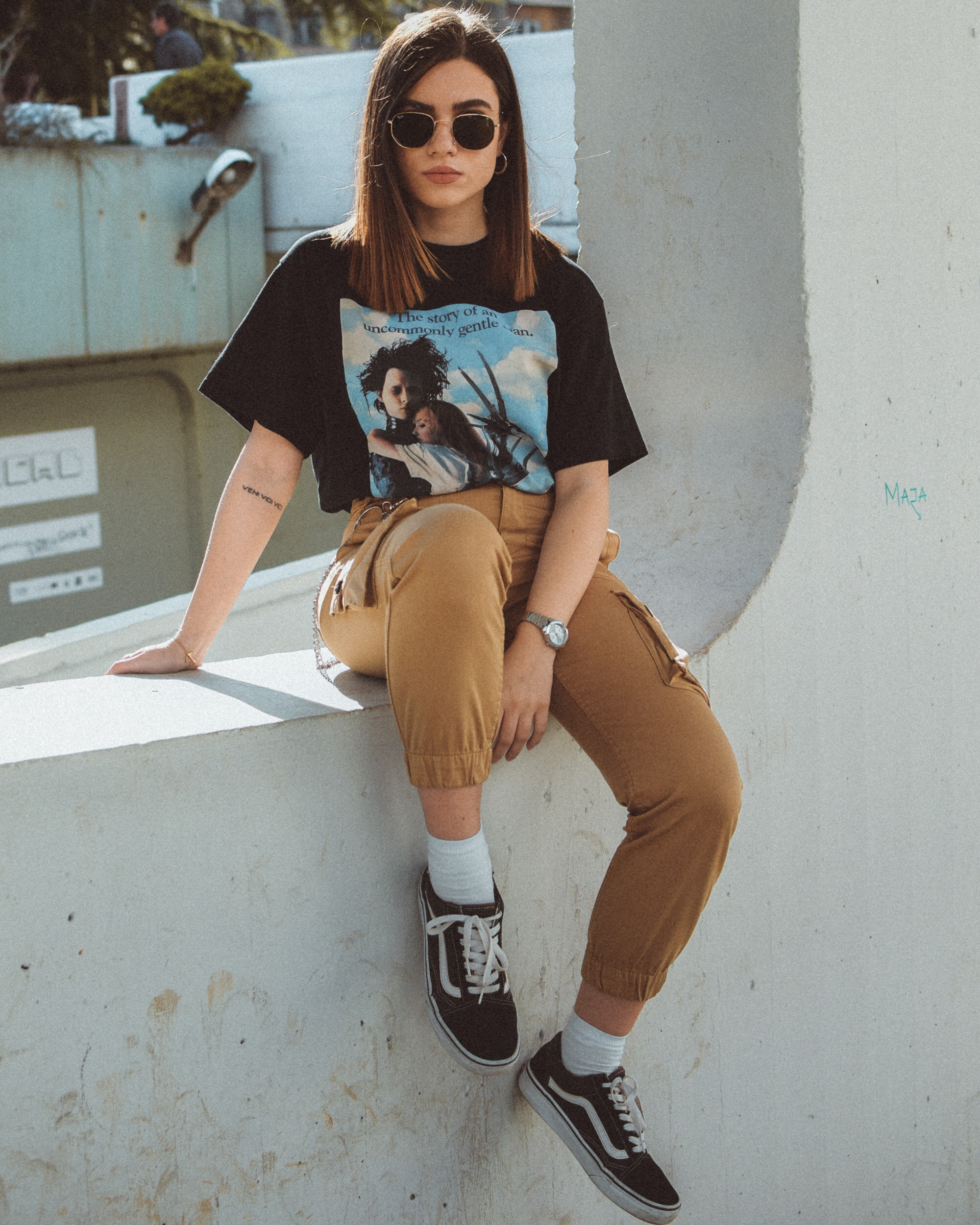 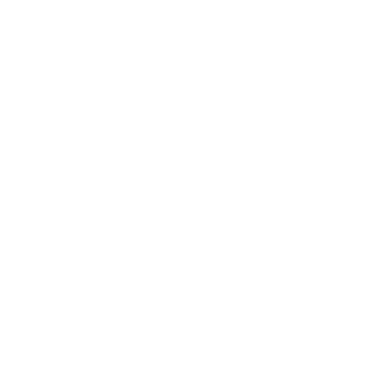 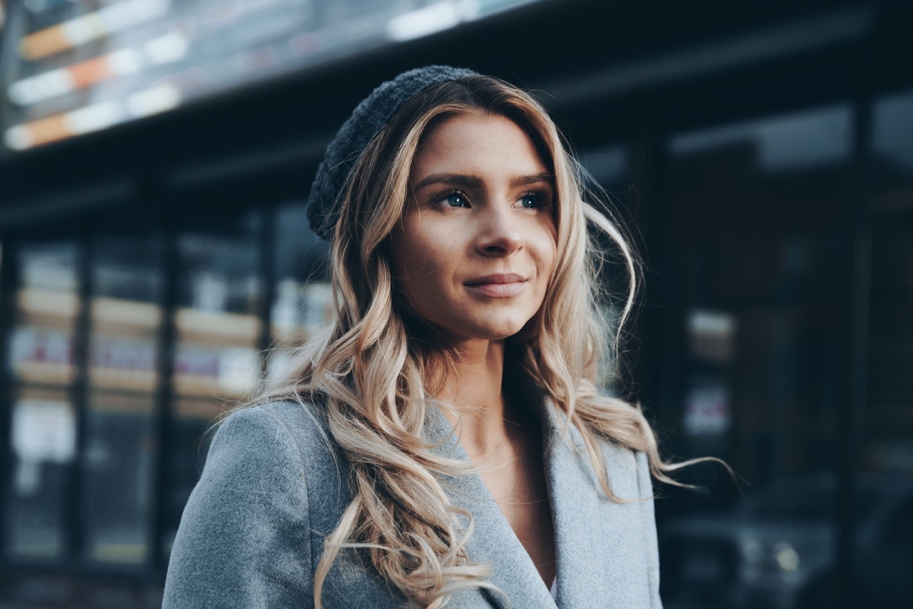 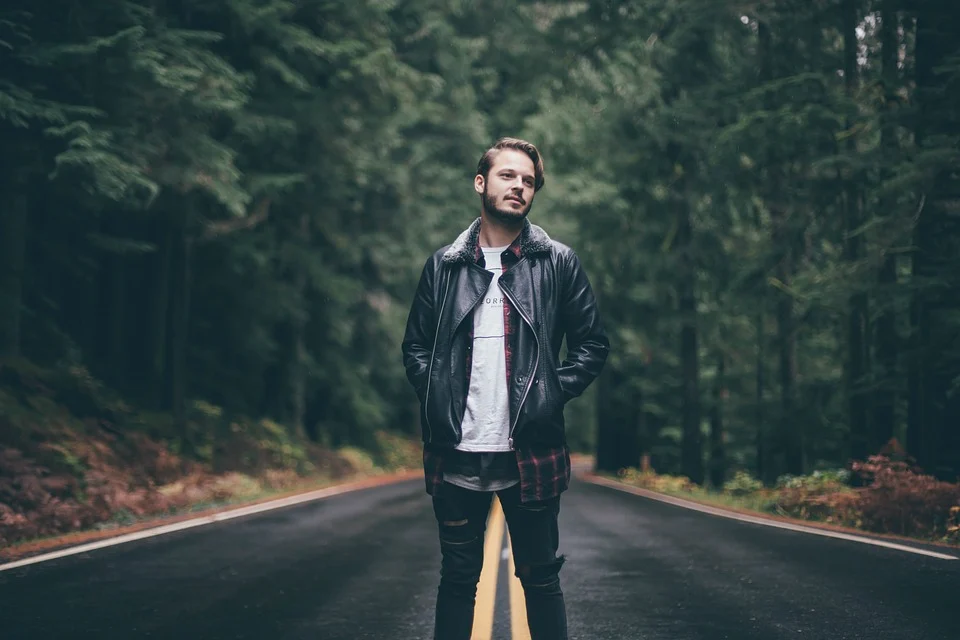 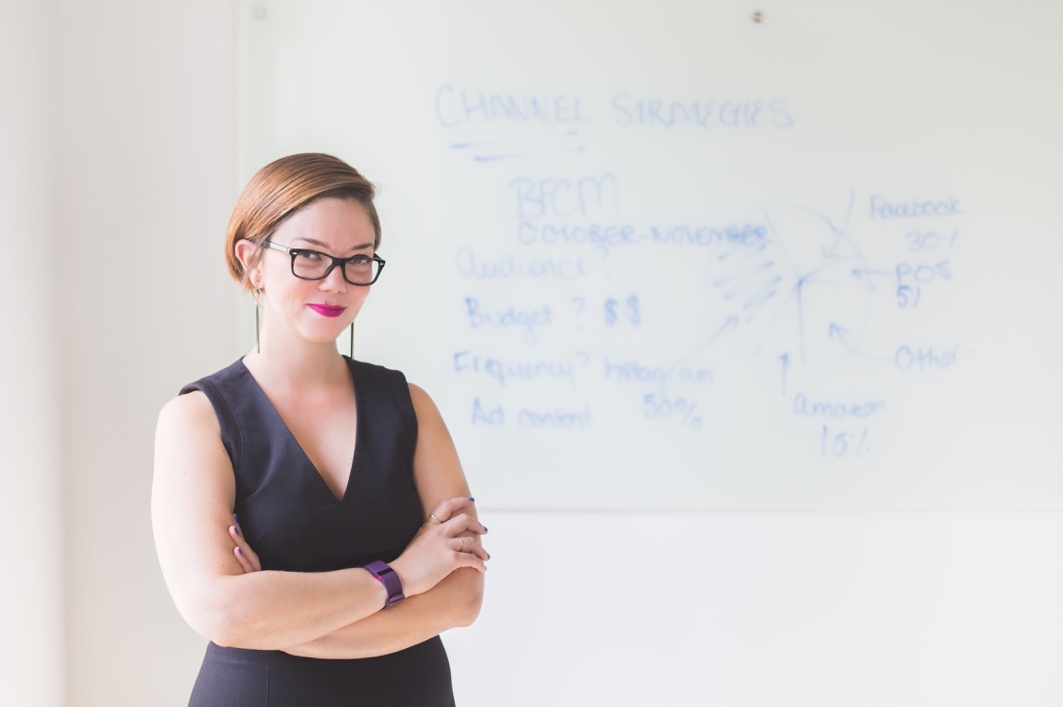 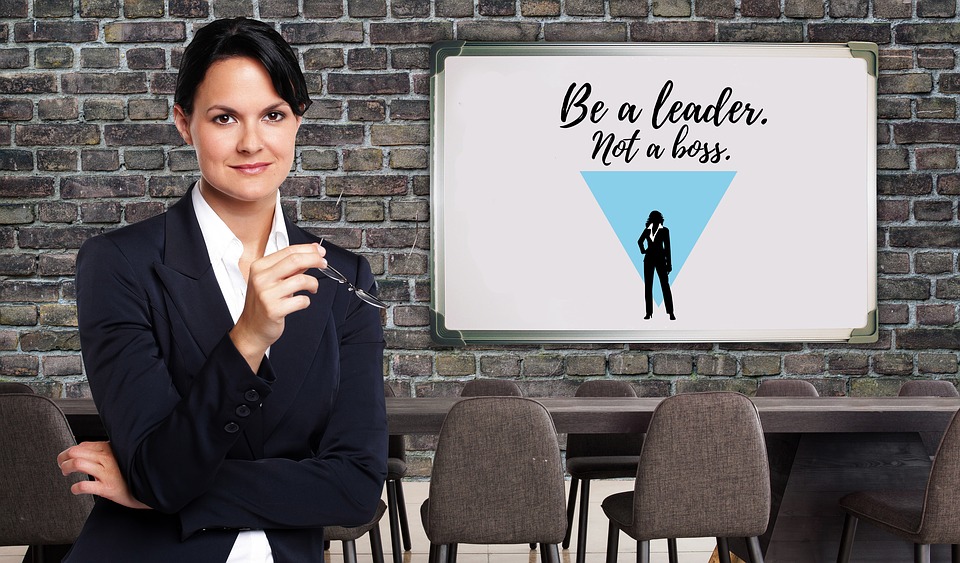 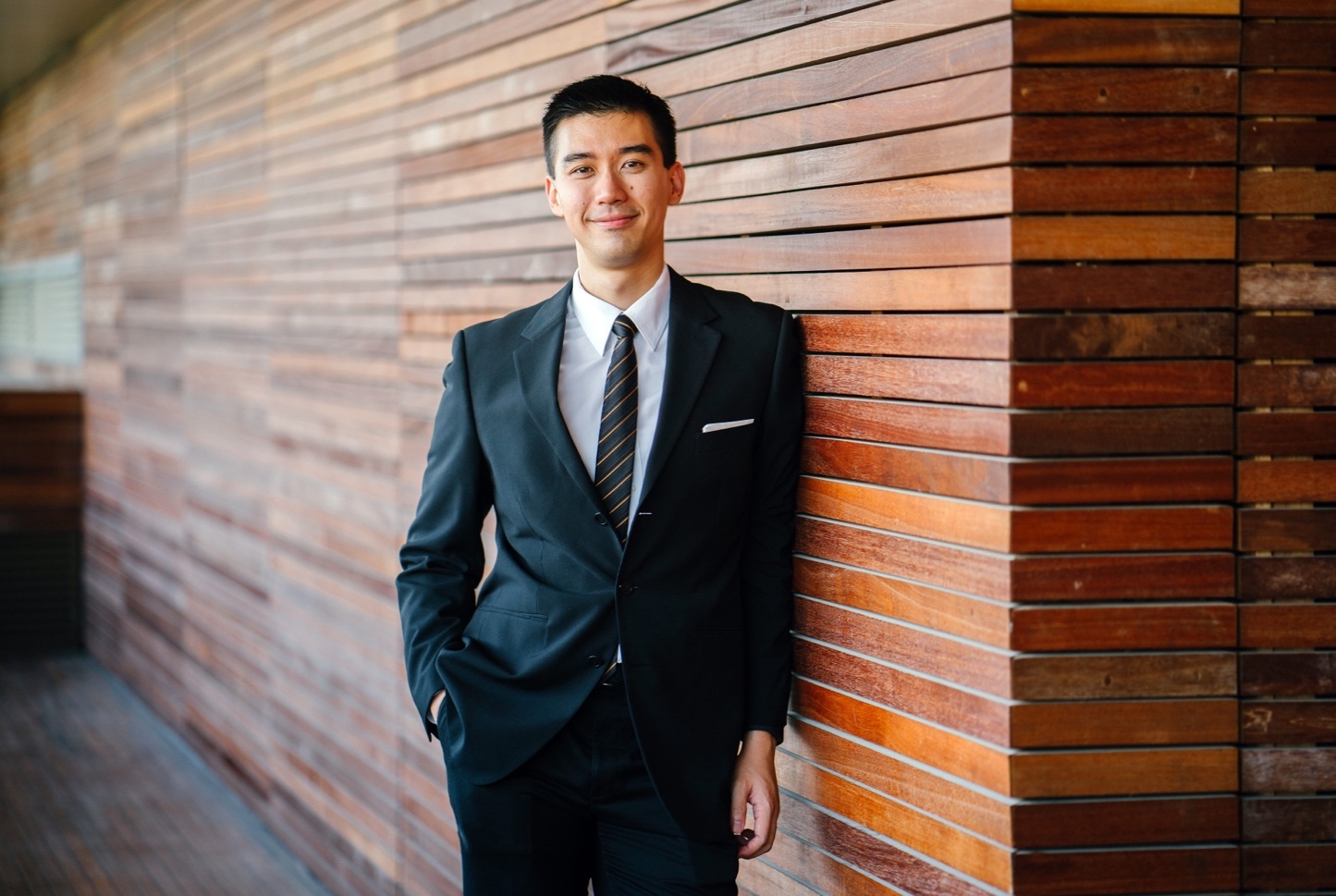 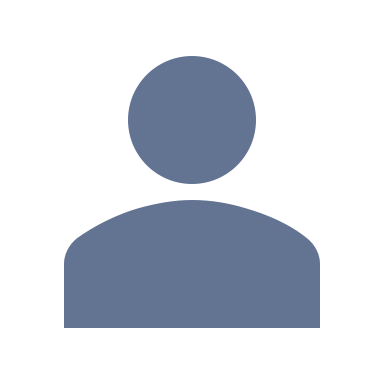 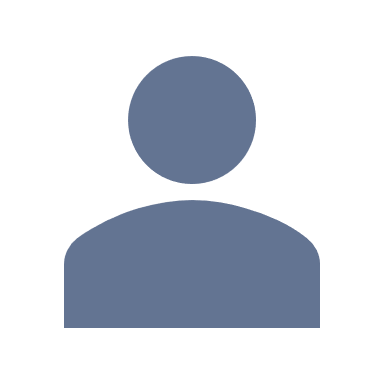 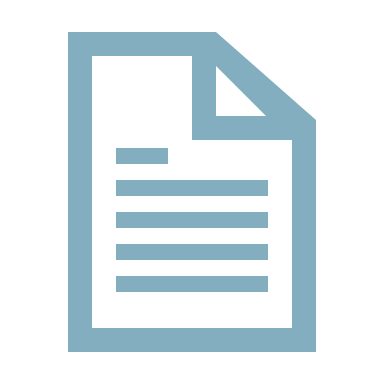 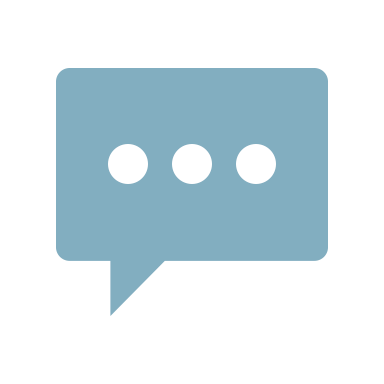 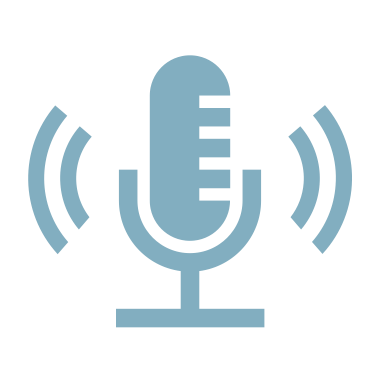 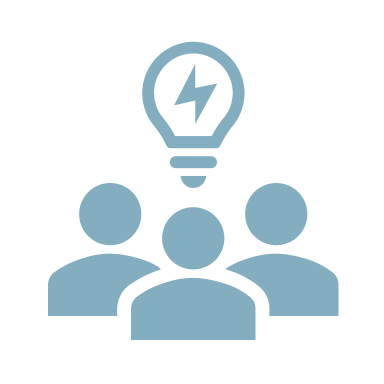 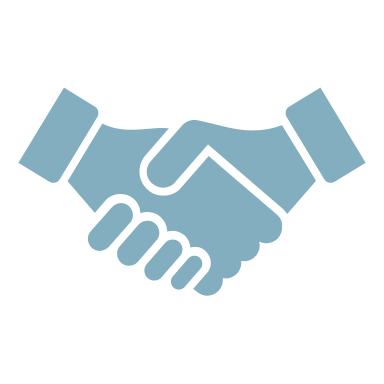 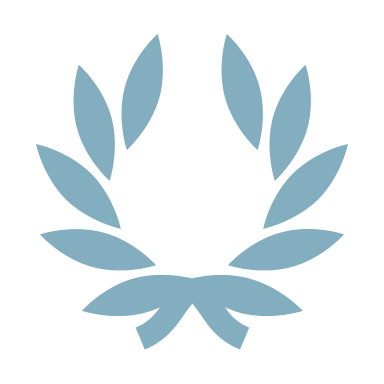 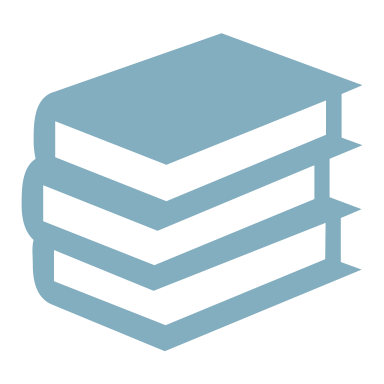 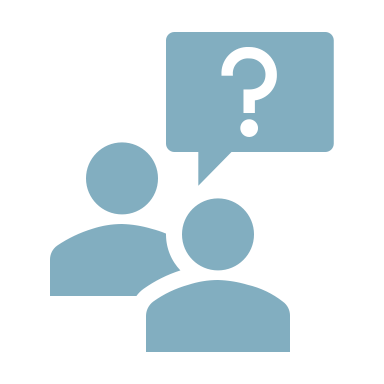 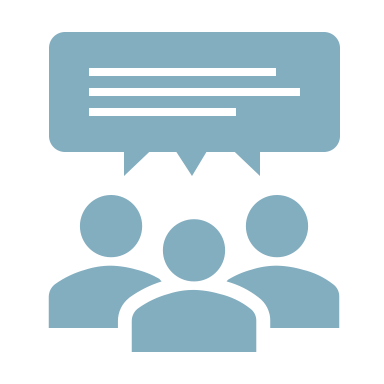 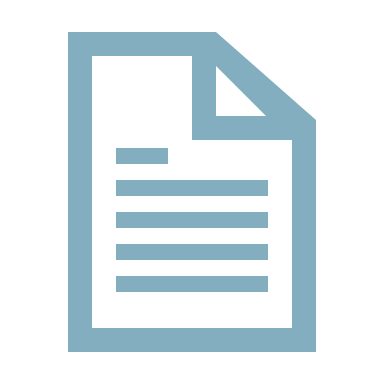 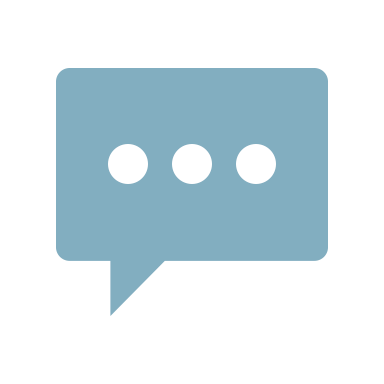 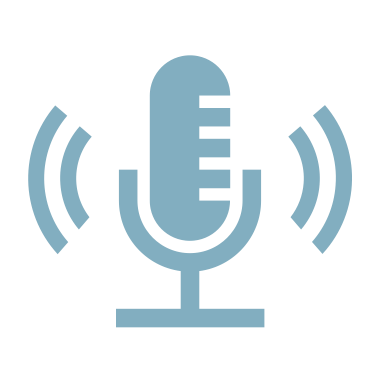 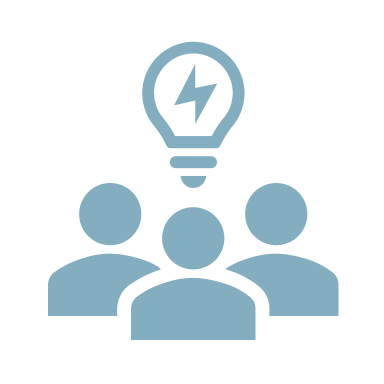 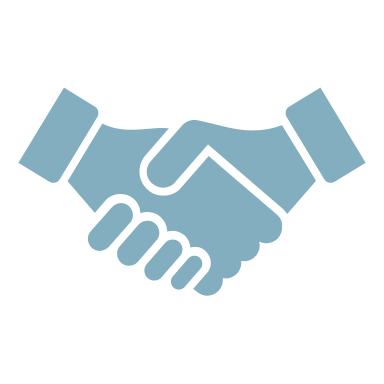 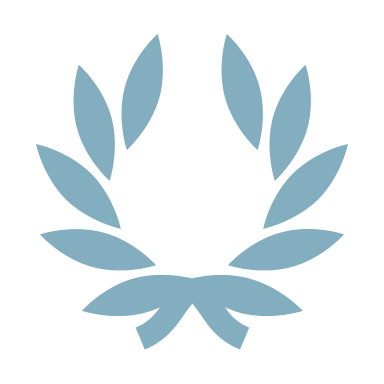 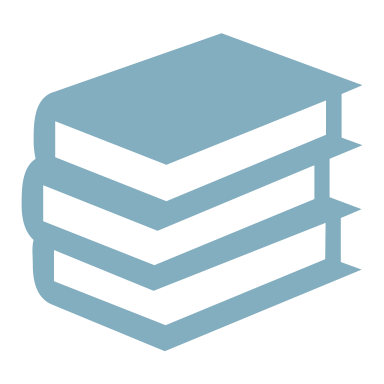 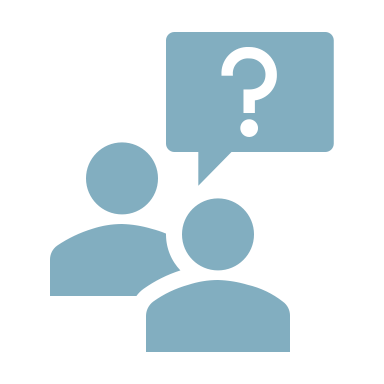 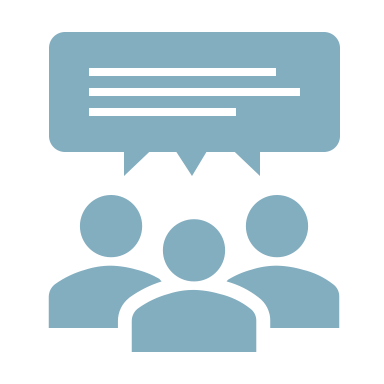 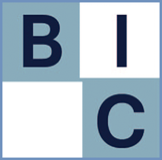 Modul 1 	Berufliche Ziele definieren   - Biographiearbeit – Berufliche Visionen &                            Ziele –Modul 2	Kommunikations- und Argumentationstraining - als Basis für jegliche gelungene                                           Kommunikation im persönlichen Gespräch oder mittels elektronischer ToolsModul 3	Selbstpräsentation Elevator Pitch – mein persönlicher USPModul 4 	Styling Coaching   Mach mehr aus dir!Modul 5 	Stil und Umgangsformen  Der erste Eindruck zähltModul 6	Selbstmotivation- und Organisation   Was uns wirklich anspornt!Modul 7	Netzwerken  Tipps für den Aufbau eines beruflichen NetzwerkesModul 8	Mentoring  Wie gehe ich mit meinem MentorIn um – RahmenbedingungenModul 9	Do-it-yourself Programm „ Finde deinen Kompass“ ein 10 Module Selbstcoachingproramm 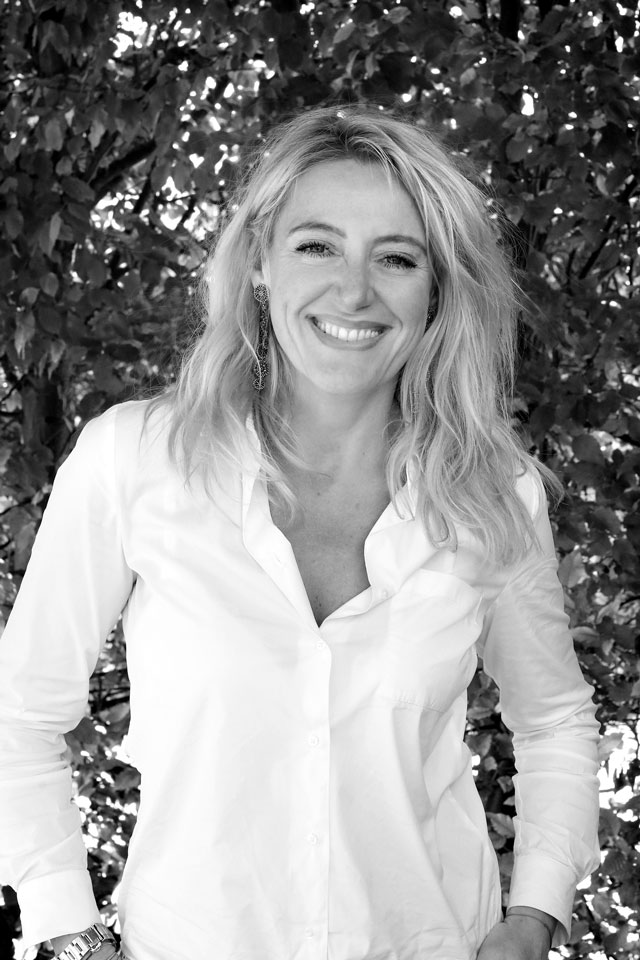 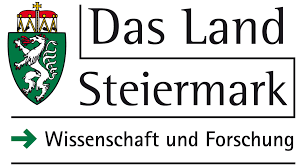 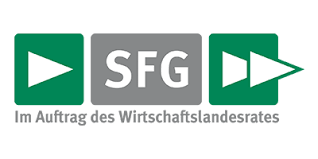 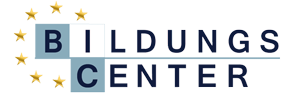 Das Programm ist berufsbegleitend aufgebaut und wird auf die Bedürfnisse und Zeitmöglichkeiten der TeilnehmerInnen angepasst.